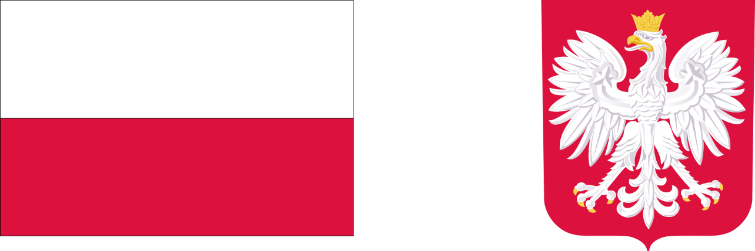 DOFINANSOWANO ZE ŚRODKÓWBUDŻETU PAŃSTWAInformujemy, że Samodzielny Publiczny Zakład Opieki Zdrowotnej Centralny Szpital Kliniczny Uniwersytetu Medycznego w Łodzi, realizuje:NARODOWY PROGRAM CHORÓB UKŁADU KRĄŻENIA NA LATA 2022–2032, Dofinansowanie zakupu sprzętu z dziedziny intensywnej terapii w 2023 r.DOFINANSOWANIE   1 882 925,59 złCAŁKOWITA WARTOŚĆ   1 882 925,59 złZakres realizowanego zakupu ze środków publicznych obejmuje:System monitorowania pacjentów – centrale monitorujące – 4 zestawySystem monitorowania pacjentów –kardiomonitory – 41 sztukiPlatforma hemodynamiczna – 1 sztukaSystem stanowisk resuscytacyjnych – defibrylator – 1 sztukaSystem stanowisk resuscytacyjnych – urządzenie do kompresji klatki piersiowej – 2 sztukiDATA PODPISANIA UMOWY:  LISTOPAD 2023